
Собрание  представителей сельского поселения Артюшкино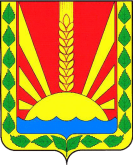 муниципального района Шенталинский Самарской  области________________________________________________________________________________________________________________село Артюшкино,   ул. Советская, 61тел. (8-84652)47-5-10e-mail: artyushkino@shentala.su   http://www artyushkino.shentala.suРЕШЕНИЕ         от    06 декабря 2021 года                                                              № 68Об одобрении проекта Соглашения о передаче Контрольно-счетной палате муниципального района Шенталинский Самарской области полномочий контрольно-счетного органа сельского поселения Артюшкино муниципального района Шенталинский Самарской области по осуществлению внешнего муниципального финансового контроля на 2022 год В соответствии с частью 4 ст. 15 Федерального закона от 06.10.2003 г. № 131-ФЗ «Об общих принципах организации местного самоуправления в Российской Федерации», Федеральным законом от 07.02.2011г. № 6-ФЗ «Об общих принципах организации и деятельности контрольно-счетных органов субъектов Российской Федерации и муниципальных образований», Бюджетным кодексом Российской Федерации, Уставом сельского поселения Артюшкино муниципального района Шенталинский Самарской области,  Собрание представителей сельского поселения Артюшкино муниципального района Шенталинский Самарской области                                                             РЕШИЛО:  1. Одобрить прилагаемый проект Соглашения между Собранием представителей сельского поселения Артюшкино муниципального района Шенталинский Самарской области и Собранием представителей муниципального района Шенталинский Самарской области о передаче Контрольно-счетной палате муниципального района Шенталинский Самарской области полномочий контрольно-счетного органа сельского поселения Артюшкино муниципального района Шенталинский Самарской области по осуществлению внешнего муниципального финансового контроля на 2022 год. 2.  Опубликовать настоящее Решение в газете «Вестник поселения Артюшкино».3. Настоящее решение вступает в силу со дня его официального опубликования, но не ранее 01 января 2022 года.И.о. Главы сельского поселения Артюшкиномуниципального района ШенталинскийСамарской области                                                                   Н.И. ИлехметкинаПредседатель Собрания представителейсельского поселения Артюшкиномуниципального района Шенталинский                                                                                                                                                                Самарской области                                                                         О.Г. Григорьев                    Приложение	к решению Собрания представителейсельского поселения Артюшкино муниципального района Шенталинский Самарской области	от  __________ № _______  СОГЛАШЕНИЕ № ____о передаче Контрольно-счетной палате муниципального района Шенталинский Самарской области полномочий контрольно-счетного органа сельского поселения Артюшкино муниципального района Шенталинский Самарской области по осуществлению внешнего муниципального финансового контроля на 2022 год                                                                                     «___» __________ 20____г.В целях исполнения положений Бюджетного кодекса РФ, в соответствии с Федеральным законом от 06.10.2003 № 131-ФЗ «Об общих принципах организации местного самоуправления в Российской Федерации», Федеральным законом  от 07.12.2011 № 6-ФЗ «Об общих принципах организации и деятельности контрольно-счетных органов субъектов Российской Федерации и муниципальных образований», Собрание представителей сельского поселения Артюшкино муниципального  района Шенталинский Самарской области, именуемое в дальнейшем «Собрание представителей поселения», в лице председателя Собрания представителей поселения Артюшкино, действующе(го/й) на основании Устава сельского поселения Артюшкино муниципального района Шенталинский Самарской области, с одной стороны, Собрание представителей муниципального района Шенталинский Самарской области, именуемое в дальнейшем «Собрание представителей района», в лице председателя Собрания представителей района Марченко Алексея Юрьевича, действующего на основании Устава муниципального района Шенталинский Самарской области (далее – муниципальный район), с другой стороны, и постоянно действующий орган внешнего муниципального контроля муниципального района – Контрольно-счетная палата муниципального района Шенталинский Самарской области, в лице председателя Контрольно-счетной палаты муниципального района Шенталинский Самарской области Никифоровой Н.П., действующей на основании Устава муниципального района Шенталинский, Положения о Контрольно-счетной палате муниципального района Шенталинский Самарской области, совместно именуемые «Стороны», руководствуясь частью 4 статьи 15 Федерального закона от 06.10.2003 № 131-ФЗ «Об общих принципах организации местного самоуправления в Российской Федерации», Уставом муниципального района Шенталинский Самарской области, Уставом сельского поселения Артюшкино муниципального района Шенталинский Самарской области, решением Собрания представителей муниципального района Шенталинский Самарской области от 16.11.2015 года № 14 «Об утверждении Порядка заключения соглашений между органами местного самоуправления муниципального района Шенталинский Самарской области  и органами местного самоуправления отдельных сельских поселений, входящих в состав муниципального района Шенталинский Самарской области,  о передаче осуществления части полномочий по решению вопросов местного значения поселений» (в редакции решения Собрания представителей муниципального района Шенталинский Самарской области от 26.11.2018 № 176),  Решением Собрания представителей сельского поселения Артюшкино муниципального района Шенталинский Самарской области от 06.12.2021 №68 «Об одобрении проекта Соглашения о передаче Контрольно-счетной палате муниципального района Шенталинский Самарской области полномочий контрольно-счетного органа сельского поселения Артюшкино муниципального района Шенталинский Самарской области по осуществлению внешнего муниципального финансового контроля на 2022 год», заключили настоящее соглашение (далее – Соглашение) о нижеследующем.Предмет Соглашения1.1. Предметом настоящего Соглашения является передача Контрольно-счетной палате муниципального района Шенталинский Самарской области (далее – Контрольно-счетная палата района) полномочий контрольно-счетного органа поселения по осуществлению внешнего муниципального финансового контроля в соответствии с частью 11 статьи 3 и частью 2 статьи 9 Федерального закона  от 07.12.2011 № 6-ФЗ «Об общих принципах организации и деятельности контрольно-счетных органов субъектов Российской Федерации и муниципальных образований».1.2. Контрольно-счетной палате района передаются следующие полномочия:1) организация и осуществление контроля за законностью и эффективностью использования средств местного бюджета, а также иных средств в случаях, предусмотренных законодательством Российской Федерации;2) экспертиза проектов местного бюджета, проверка и анализ обоснованности его показателей;3) внешняя проверка годового отчета об исполнении местного бюджета;4) проведение аудита в сфере закупок товаров, работ и услуг в соответствии с Федеральным законом от 05.04.2013 № 44-ФЗ «О контрактной системе в сфере закупок товаров, работ, услуг для обеспечения государственных и муниципальных нужд»;5) оценка эффективности формирования муниципальной собственности, управления и распоряжения такой собственностью и контроль за соблюдением установленного порядка формирования такой собственности, управления и распоряжения такой собственностью (включая исключительные права на результаты интеллектуальной деятельности);6) оценка эффективности предоставления налоговых и иных льгот и преимуществ, бюджетных кредитов за счет средств местного бюджета, а также оценка законности предоставления муниципальных гарантий и поручительств или обеспечения исполнения обязательств другими способами по сделкам, совершаемым юридическими лицами и индивидуальными предпринимателями за счет средств местного бюджета и имущества, находящегося в муниципальной собственности;7) экспертиза проектов муниципальных правовых актов в части, касающейся расходных обязательств сельского поселения, экспертиза проектов муниципальных правовых актов, приводящих к изменению доходов местного бюджета, а также муниципальных программ (проектов муниципальных программ);8) анализ и мониторинг бюджетного процесса в сельском поселении, в том числе подготовка предложений по устранению выявленных отклонений в бюджетном процессе и совершенствованию бюджетного законодательства Российской Федерации;9) проведение оперативного анализа исполнения и контроля за организацией исполнения местного бюджета в текущем финансовом году, ежеквартальное представление информации о ходе исполнения местного бюджета, о результатах проведенных контрольных и экспертно-аналитических мероприятий в представительный орган сельского поселения и Главе сельского поселения;10) осуществление контроля за состоянием муниципального внутреннего и внешнего долга;11) оценка реализуемости, рисков и результатов достижения целей социально-экономического развития сельского поселения, предусмотренных документами стратегического планирования сельского поселения, в пределах компетенции Контрольно-счетной палаты;12) участие в пределах полномочий в мероприятиях, направленных на противодействие коррупции.1.3. Внешняя проверка годового отчета об исполнении бюджета поселения и экспертиза проекта бюджета поселения ежегодно включаются в план работы Контрольно-счетной палаты района.1.4. Другие контрольные и экспертно-аналитические мероприятия включаются в план работы Контрольно - счетной палаты района на основании  предложений органов местного самоуправления поселения, представляемых в сроки, установленные для формирования плана работы Контрольно-счетной палаты района. Контрольные и экспертно-аналитические мероприятия в соответствии с настоящим соглашением включаются в план работы Контрольно - счетной палаты района отдельным разделом (подразделом). Количество указанных мероприятий определяется  с учетом средств, переданных на исполнение полномочий.2. Финансовое обеспечение переданных полномочий2.1. Переданные настоящим Соглашением полномочия осуществляются за счет межбюджетных трансфертов, предоставляемых из бюджета поселения в бюджет муниципального района.2.2. Ежегодный объем межбюджетных трансфертов, предоставляемых в бюджет муниципального района, предусматривается в решении Собрания представителей поселения о бюджете на соответствующий финансовый год.2.3. Стороны определили объем межбюджетных трансфертов, необходимых для осуществления переданных полномочий в порядке согласно приложения, являющегося неотъемлемой частью настоящего соглашения.2.4. Межбюджетные трансферты перечисляются единовременно в сумме______рублей (________________рублей) до 1 октября текущего года и используются в соответствии с бюджетным законодательством.3. Права и обязанности сторон3.1. Собрание представителей поселения:3.1.1. утверждает в решении о бюджете поселения межбюджетные трансферты бюджету муниципального района на осуществление переданных полномочий в объеме, определенном в соответствии с предусмотренным настоящим Соглашением порядком, и обеспечивает их перечисление в бюджет муниципального района;3.1.2. имеет право направлять в Контрольно-счетную палату района предложения о проведении контрольных и экспертно-аналитических мероприятий;3.1.3. рассматривает отчеты и заключения, а также предложения Контрольно-счетной палаты района по результатам проведения контрольных и экспертно-аналитических мероприятий;3.1.4. имеет право опубликовывать информацию о проведенных Контрольно-счетной палатой мероприятиях в средствах массовой информации;3.1.5. рассматривает обращения Контрольно-счетной палаты района по поводу устранения препятствий для выполнения предусмотренных настоящим Соглашением полномочий, принимает необходимые для их устранения меры;3.1.6. имеет право получать информацию об исполнении переданных полномочий и использовании соответствующих межбюджетных трансфертов;3.1.7. имеет право приостановить перечисление предусмотренных настоящим Соглашением межбюджетных трансфертов в случае невыполнения контрольно-счетным органом района своих обязательств.3.2. Собрание представителей района:3.2.1. предусматривает в муниципальных правовых актах полномочия Контрольно-счетной палаты района по осуществлению предусмотренных настоящим Соглашением полномочий;3.2.2. устанавливает штатную численность Контрольно-счетной палаты района с учетом необходимости осуществления предусмотренных настоящим Соглашением полномочий;3.2.3. имеет право получать от Контрольно-счетной палаты района информацию об осуществлении предусмотренных настоящим Соглашением полномочий и результатах проведенных контрольных и экспертно-аналитических мероприятий;3.2.4. обеспечивает предоставление Собранию представителей поселения ежегодных отчетов об использовании предусмотренных настоящим Соглашением межбюджетных трансфертов в срок до 25 числа месяца, следующего за отчетным периодом.3.3. Контрольно-счетная палата района:3.3.1. ежегодно включает в планы своей работы внешнюю проверку годового отчета об исполнении бюджета поселения и экспертизу проекта бюджета поселения;3.3.2. может включать в планы своей работы контрольные и экспертно-аналитические мероприятия, предложенные представительным органом поселения или Главой сельского поселения; 3.3.3. проводит предусмотренные планом своей работы мероприятия в сроки, определенные по согласованию с инициатором проведения мероприятия (если сроки не установлены законодательством);3.3.4. для подготовки к внешней проверке годового отчета об исполнении бюджета поселения имеет право в течение соответствующего года осуществлять контроль за исполнением бюджета поселения и использованием средств бюджета поселения;3.3.5. определяет формы, цели, задачи и исполнителей проводимых мероприятий, способы их проведения, проверяемые органы и организации в соответствии со своим регламентом и стандартами внешнего муниципального финансового контроля;3.3.6. имеет право проводить контрольные и экспертно-аналитические мероприятий совместно с другими органами и организациями, с привлечением их специалистов и независимых экспертов;3.3.7. направляет отчеты и заключения по результатам проведенных мероприятий Собранию представителей поселения, вправе направлять указанные материалы иным органам местного самоуправления поселения;3.3.8. размещает информацию о проведенных мероприятиях на официальном сайте в сети «Интернет»;3.3.9. направляет представления и предписания администрации поселения, другим проверяемым органам и организациям, принимает другие предусмотренные законодательством меры по устранению и предотвращению выявляемых нарушений;3.3.10. при выявлении возможностей по совершенствованию бюджетного процесса, системы управления и распоряжения имуществом, находящимся в собственности поселения, вправе направлять органам местного самоуправления поселения соответствующие предложения;3.3.11. в случае возникновения препятствий для осуществления предусмотренных настоящим Соглашением полномочий может обращаться в Собрание представителей поселения с предложениями по их устранению;3.3.12. ежегодно предоставляет Собранию представителей поселения   информацию об осуществлении предусмотренных настоящим Соглашением полномочий;3.3.13. имеет право приостановить осуществление предусмотренных настоящим Соглашением полномочий в случае невыполнения настоящего Соглашения в части обеспечения перечисления межбюджетных трансфертов в бюджет муниципального района.4. Ответственность сторон4.1. Стороны несут ответственность за неисполнение (ненадлежащее исполнение) предусмотренных настоящим Соглашением обязанностей, в соответствии с законодательством Российской Федерации и настоящим Соглашением.4.2. В случае неисполнения (ненадлежащего исполнения) Контрольно-счетной палатой района предусмотренных настоящим Соглашением полномочий, Собрание представителей района обеспечивает возврат в бюджет поселения части объема предусмотренных настоящим Соглашением межбюджетных трансфертов, приходящихся на не проведенные (не надлежаще проведенные) мероприятия.4.3. При несвоевременном перечислении (неполном перечислении) в бюджет муниципального района межбюджетных трансфертов Собрание представителей поселения обеспечивает уплату пени в размере одной трехсотой ставки рефинансирования Центрального банка Российской Федерации.4.4. Ответственность сторон не наступает в случаях предусмотренного настоящим Соглашением приостановления исполнения переданных полномочий и перечисления межбюджетных трансфертов, а также, если неисполнение (ненадлежащее исполнение) обязанностей было допущено вследствие действий администрации муниципального района, администрации поселения или иных третьих лиц.5. Срок действия Соглашения. Основания и порядок прекращения действия Соглашения.5.1. Настоящее Соглашение вступает в силу с 01.01.2022 года и действует до 31.12.2022 года. 5.2. Действие настоящего Соглашения прекращается по истечении срока действия Соглашения, указанного в пункте 5.1 настоящего Соглашения.5.3. Действие настоящего Соглашения может быть прекращено досрочно:- по взаимному согласию Сторон, оформленному дополнительным соглашением к настоящему Соглашению;- при неисполнении или ненадлежащем исполнении одной из Сторон обязательств по настоящему Соглашению;-  если осуществление полномочий становится невозможным.5.4. Уведомление о расторжении настоящего Соглашения в одностороннем порядке направляется второй стороне не менее чем за 1 месяц, при этом второй стороне возмещаются все расходы, связанные с досрочным расторжением Соглашения.6. Заключительные положения6.1. Во всем, что не предусмотрено настоящим Соглашением, Стороны руководствуются действующим законодательством Российской Федерации.6.2. Внесение в настоящее Соглашение изменений, не противоречащих законодательству Российской Федерации, осуществляется путем заключения Сторонами в письменной форме дополнительных соглашений к настоящему Соглашению, являющихся его неотъемлемой частью.6.3. Споры, связанные с исполнением настоящего Соглашения, разрешаются путем переговоров или в судебном порядке.6.4. Соглашение составлено и подписано Сторонами в трех экземплярах, обладающих равной юридической силой, по одному экземпляру для каждой из Сторон.7. Реквизиты и подписи сторонКонтрольно-счетная палата муниципального района ШенталинскийСамарской областиАдрес: 446910 Самарская областьШенталинский район, железнодорожнаястанция Шентала, ул. Советская, 33Председатель Контрольно-счетнойпалаты муниципального района Шенталинский Самарской области_____________      _____________                                                          (Ф.И.О.)          (подпись)	  МП.Приложение №1 к Соглашениюо передаче полномочий по осуществлению внешнего муниципального финансового контроляПОРЯДОКопределения ежегодного объема межбюджетных трансфертов, необходимых для осуществления передаваемых полномочий по осуществлению внешнего муниципального финансового контроля сельских поселений муниципального района Шенталинский Самарской области на 2022 год.     1. Настоящий порядок определяет ежегодный объем межбюджетных трансфертов, необходимых для осуществления передаваемых полномочий сельских поселений по осуществлению внешнего муниципального финансового контроля сельских поселений муниципального района Шенталинский Самарской области на 2022 год.     2. Расчет суммы межбюджетных трансфертов, необходимых для осуществления передаваемых полномочий сельских поселений по осуществлению внешнего муниципального финансового контроля сельских поселений муниципального района Шенталинский рассчитывается следующим образом:
Si =((Fi  x Kl x 1,302)х12 х 1/2  + Mi) : N  ,

где:
Si — объем межбюджетных трансфертов  i-му муниципальному образованию по осуществлению внешнего муниципального финансового контроля  сельского поселения;Fi — фонд оплаты труда  Контрольно-счетной палаты  i-гo муниципального образования  согласно  штатного расписания;
1/2 – часть рабочего времени Контрольно-счетной  палаты, необходимого  на  осуществление внешнего муниципального финансового контроля сельских поселений;Mi – материально-техническое обеспечение деятельности Контрольно-счетной палаты i-гo муниципального образования;  К1 — коэффициент - дефлятор повышения оплаты труда в очередном году по отношению к предыдущему году;N -  количество муниципальных образований;
1,302 — коэффициент начислений на оплату труда в очередном  годуРасчет:Si = ((21710,70 x 1,302) х 12 х 1/2 + 1000,00) : 10  = 17060,41 = 17,0 тыс. руб.Собрание представителей муниципального района ШенталинскийСамарской области Юридический адрес:Реквизиты для перечисления:Собрание представителей муниципального района ШенталинскийСамарской области Юридический адрес:Реквизиты для перечисления:Председатель Собрания представителей сельского поселения  Артюшкино муниципального района Шенталинский Самарской области______________                О.Г.  Григорьев                                                             (Ф.И.О.)          (подпись)М.П. Председатель Собрания представителей сельского поселения  Артюшкино муниципального района Шенталинский Самарской области______________                О.Г.  Григорьев                                                             (Ф.И.О.)          (подпись)М.П. Председатель Собрания представителей муниципального района Шенталинский Самарской области_______________         А.Ю. Марченко                                                                             (Ф.И.О.)     (подпись)М.П. Председатель Собрания представителей муниципального района Шенталинский Самарской области_______________         А.Ю. Марченко                                                                             (Ф.И.О.)     (подпись)М.П. 